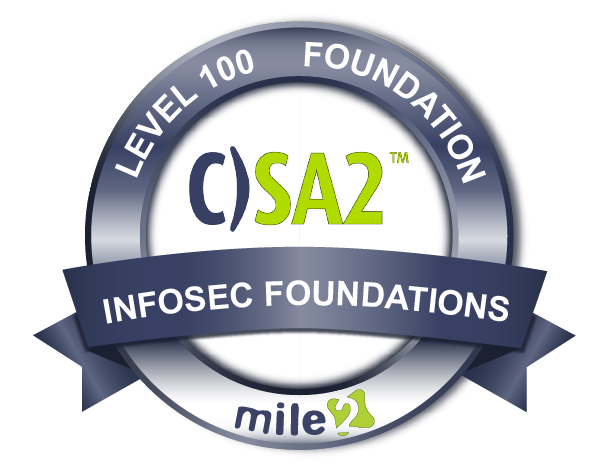 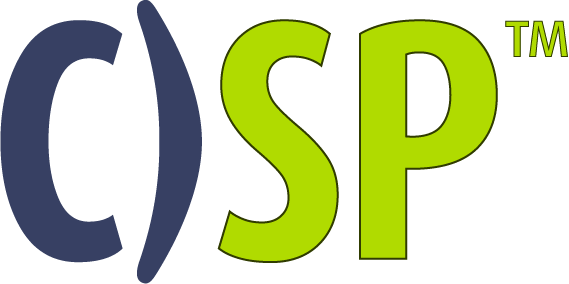 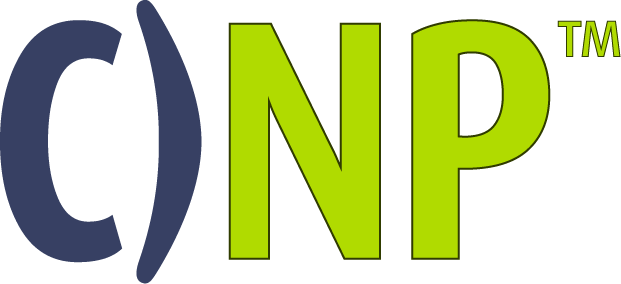 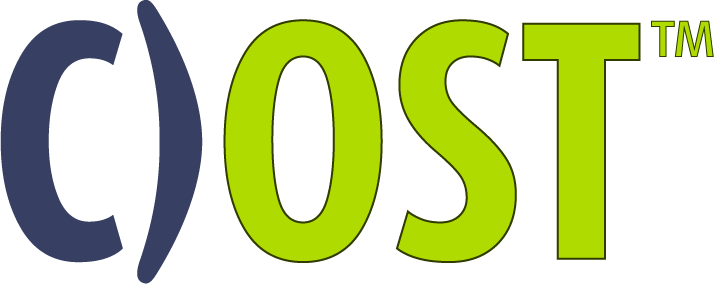 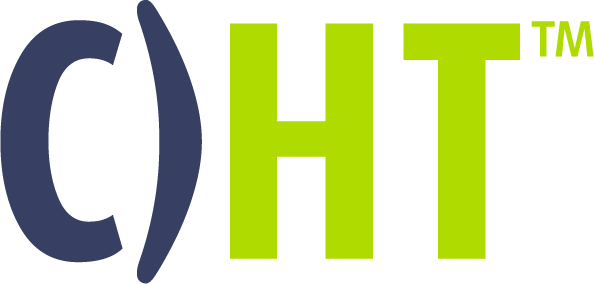 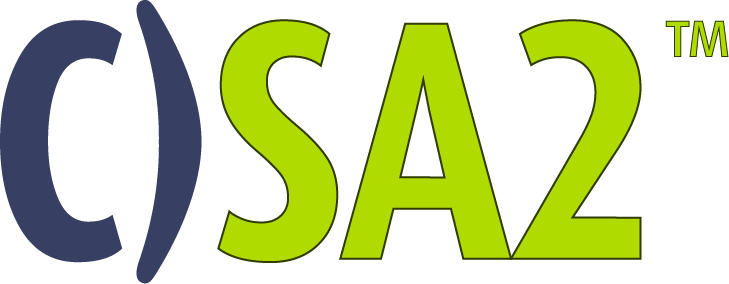 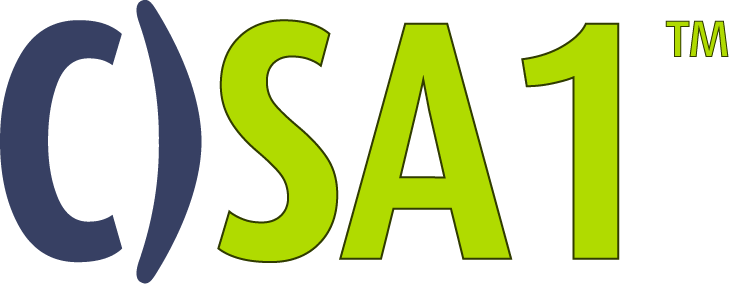 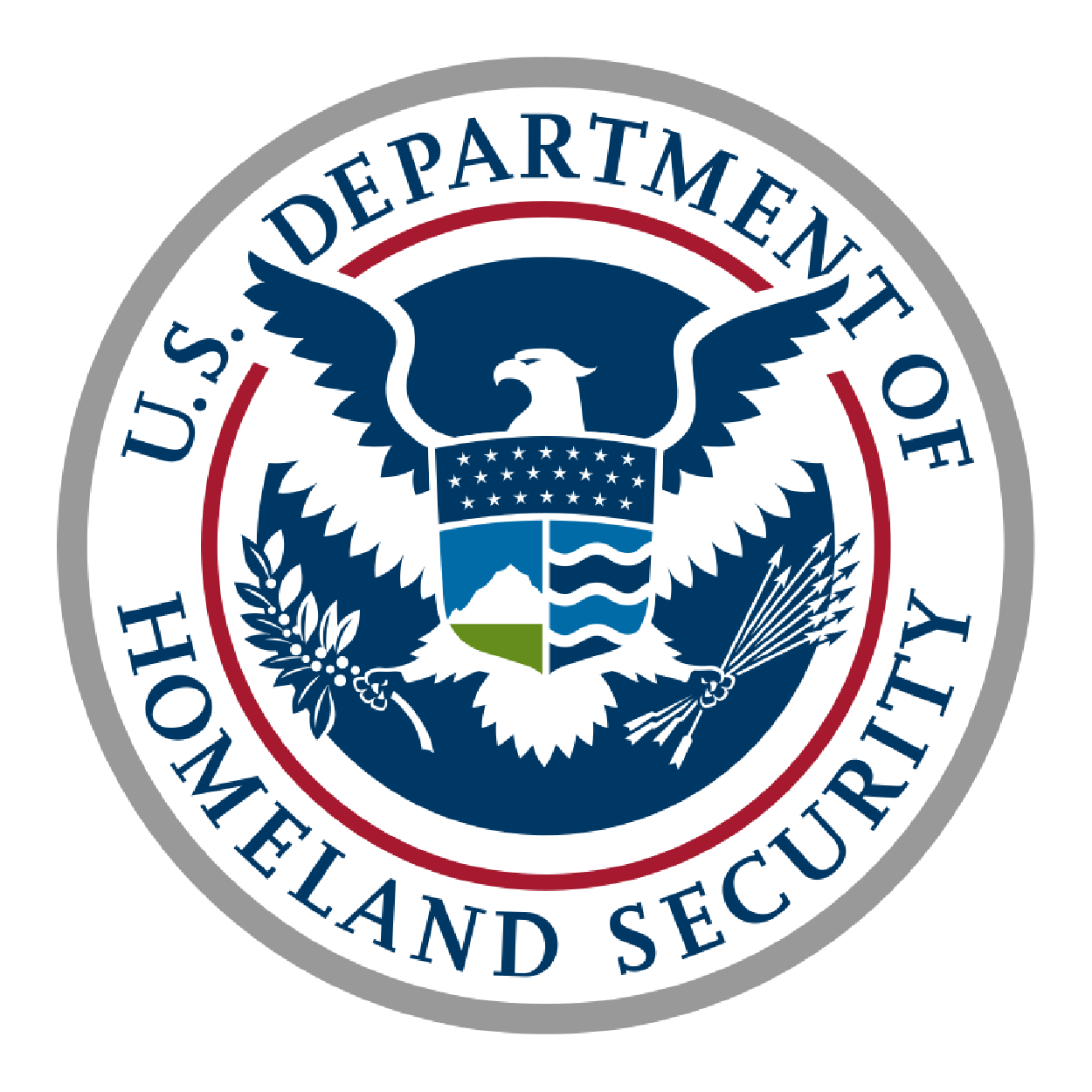 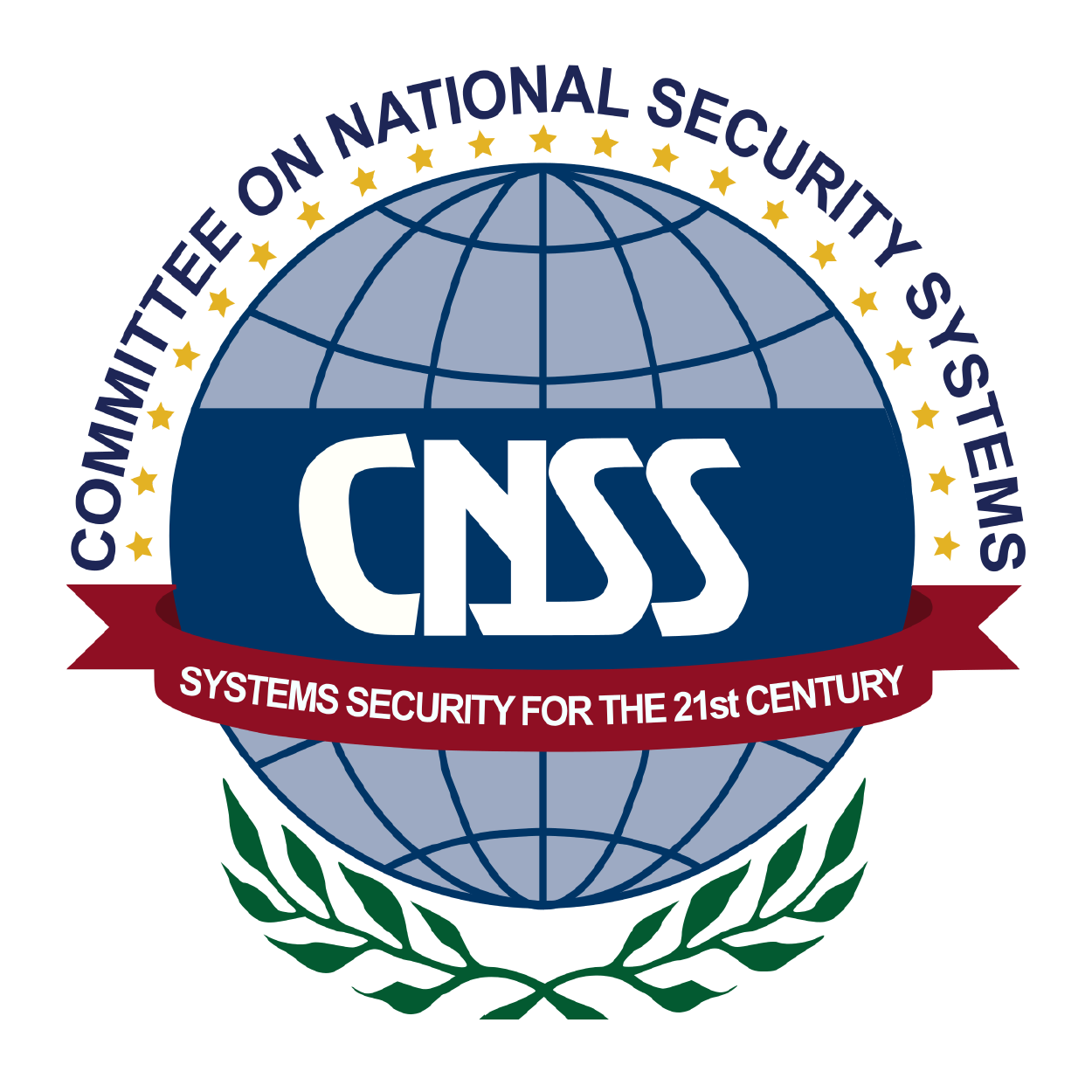 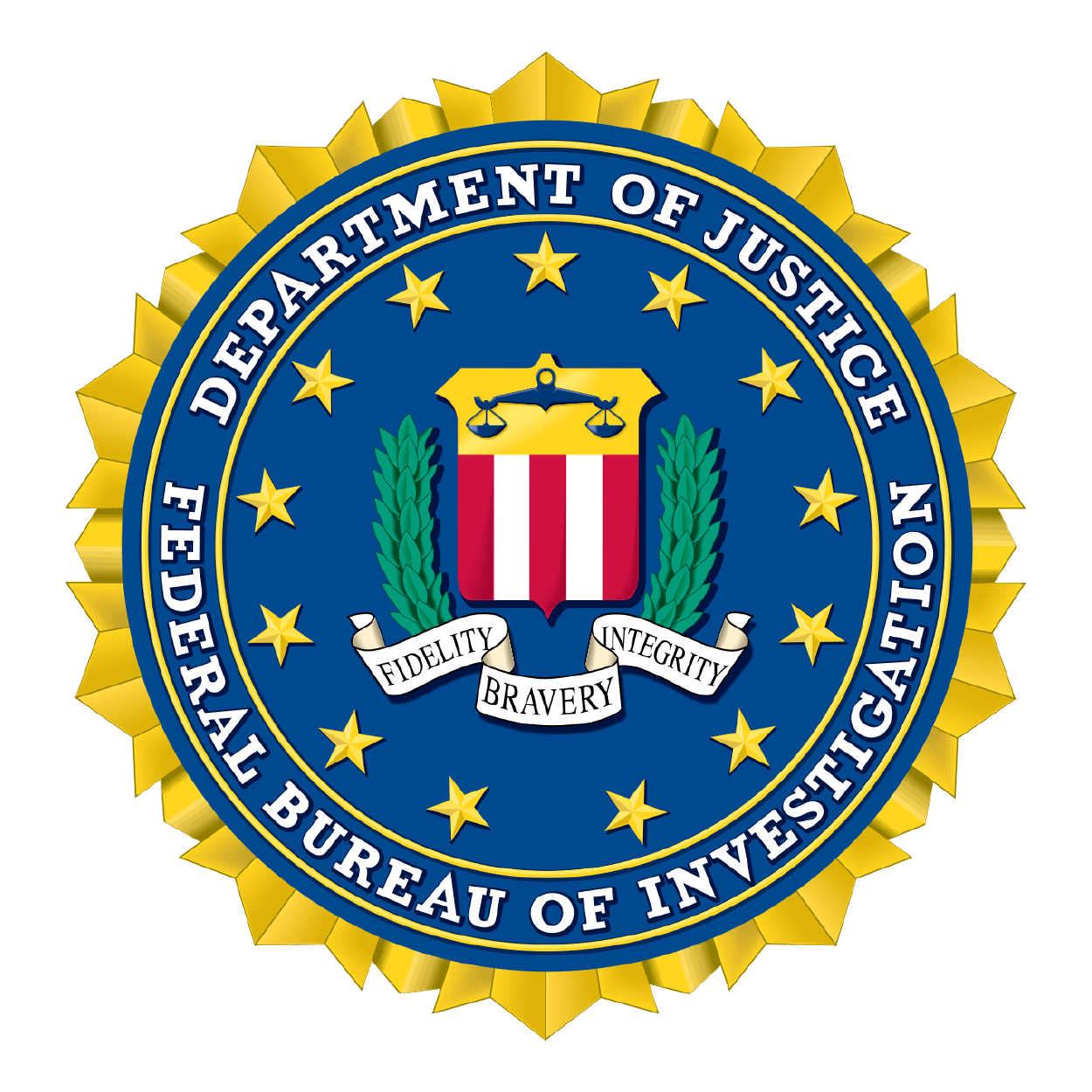 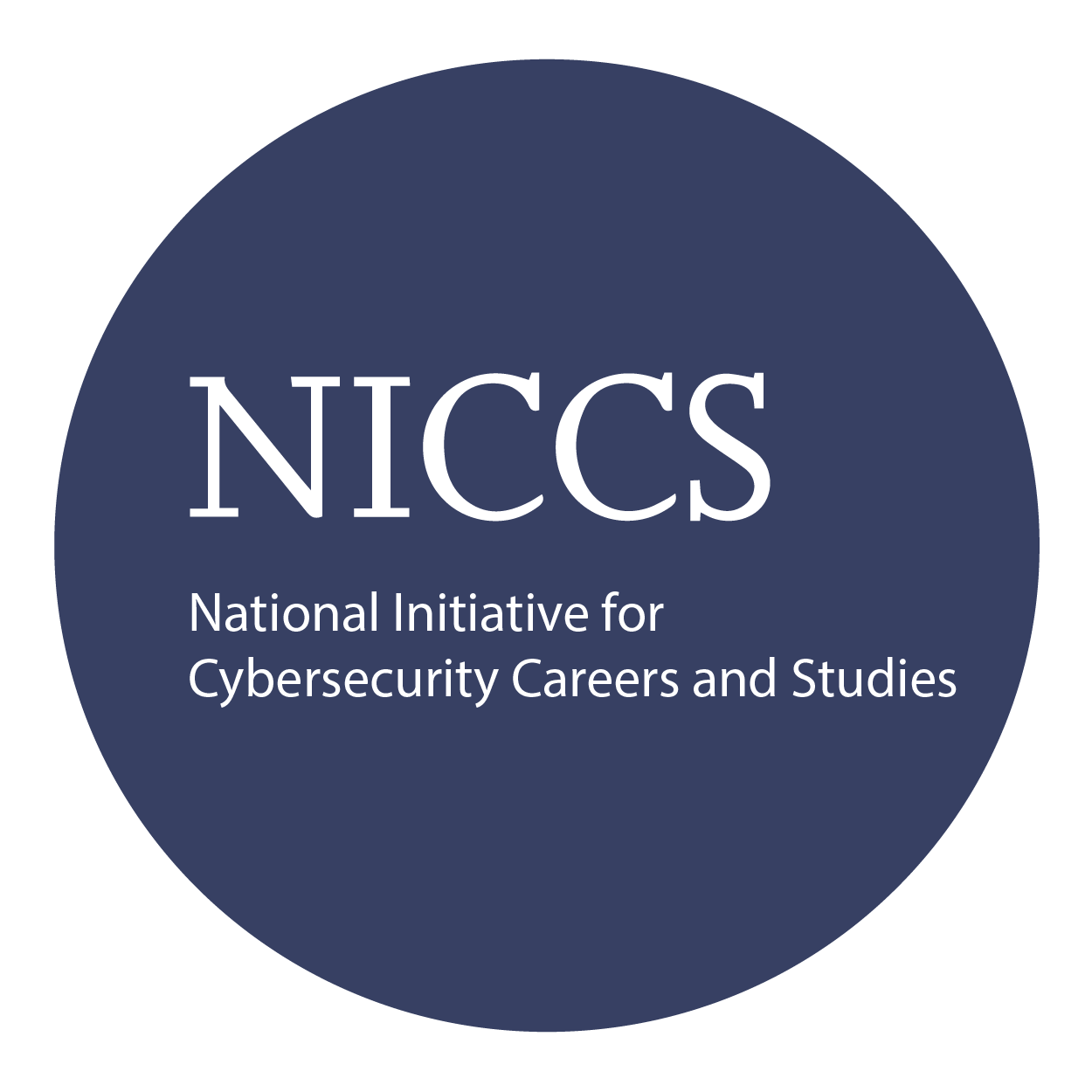 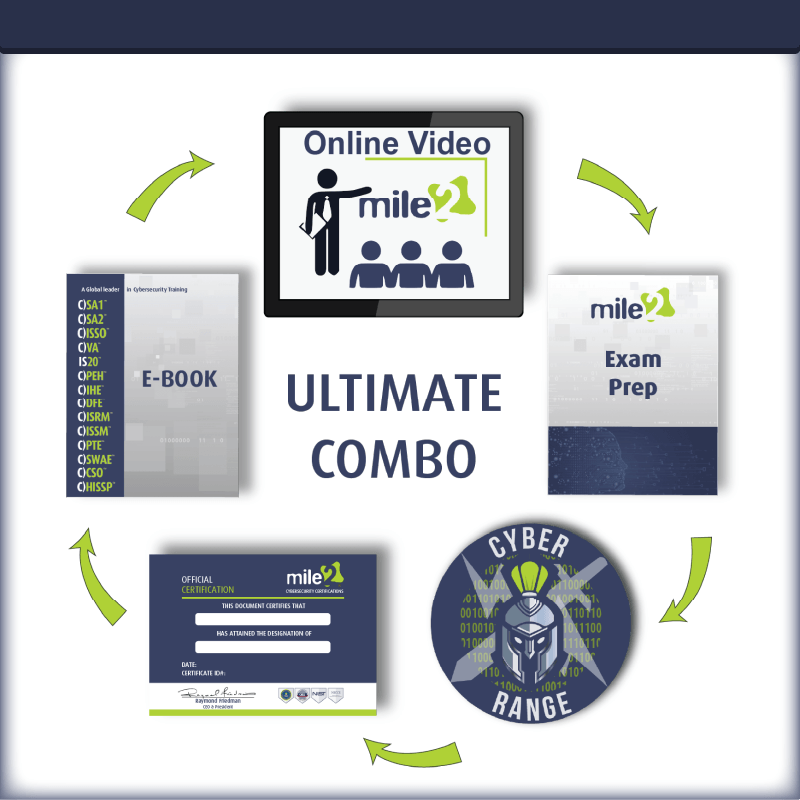 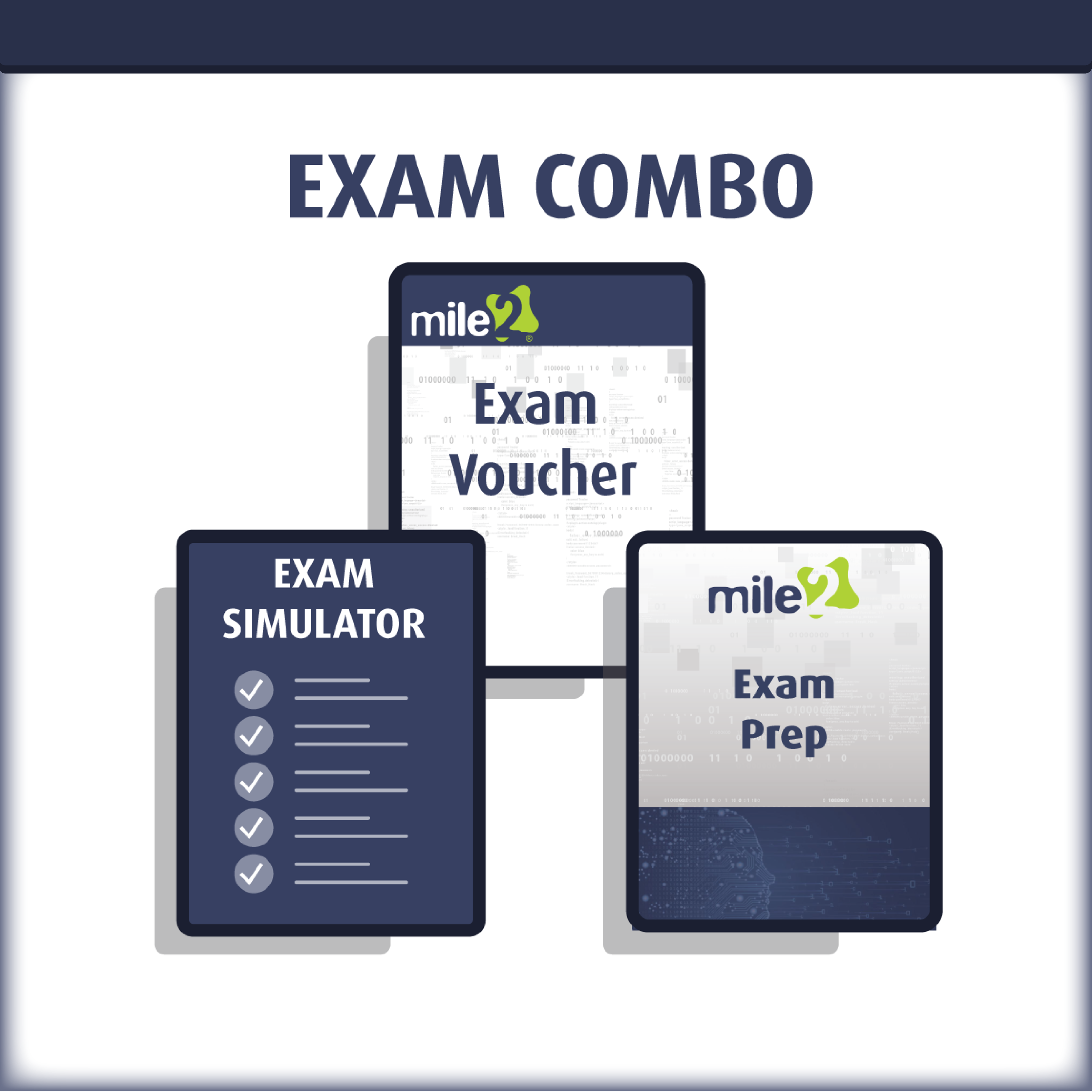 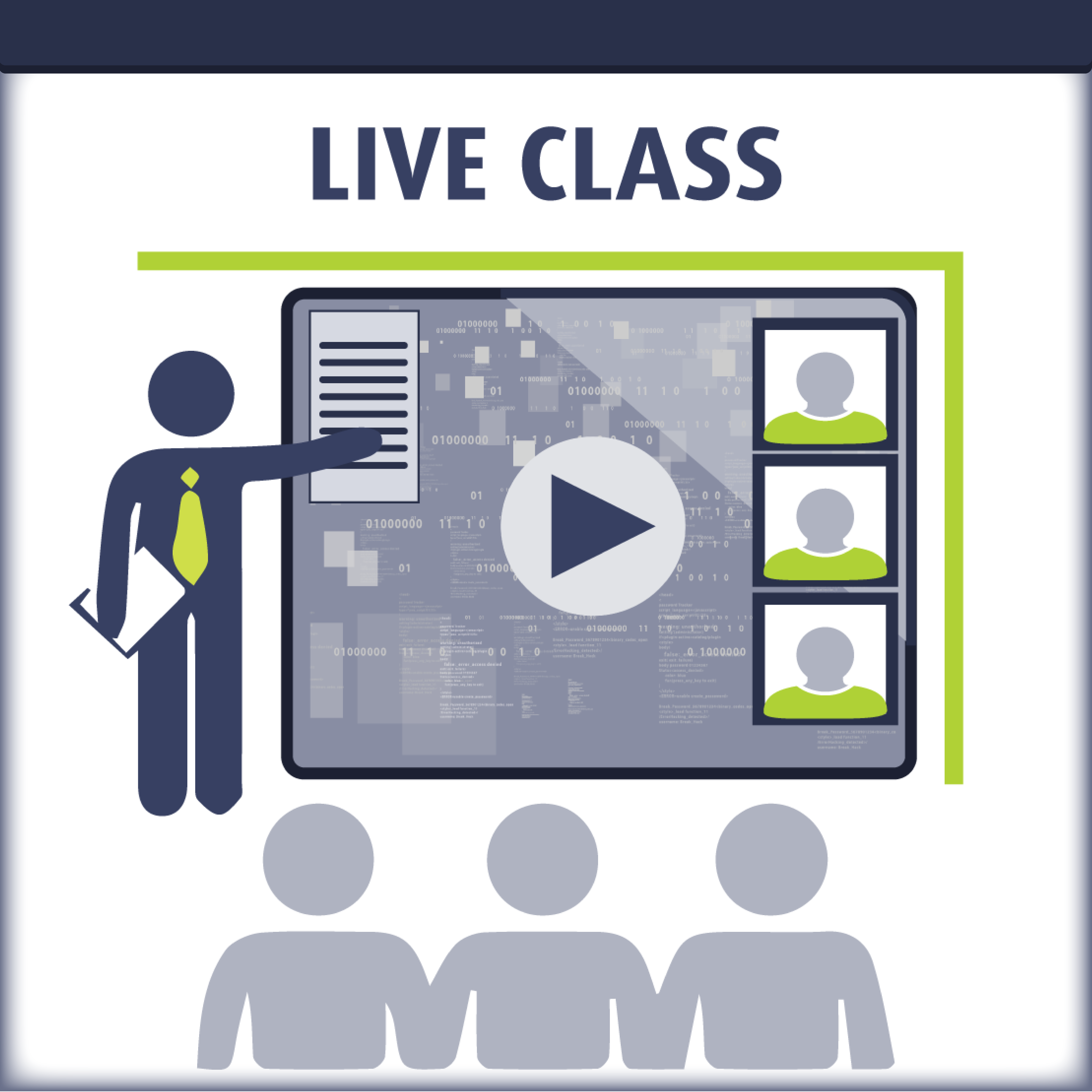 Detailed Outline:Course Introduction Chapter 1 – Creating a Cyber Security Culture Non-malware Attack Statistics 2017 (Carbon Black)Cyber Security CultureRequirements for Successful CSCSteps to Create CSCKey People for a Successful CSC and Their RolesHow Various Departments are Related to the CSC Program Leadership SkillsTechniques Used by Successful LeadersYearly Training and DrillsChapter 2 - Social Engineer Attacks: Executive Management and Assets Techniques used by HackersWhy Executives are Pinpointed as Targets Whaling AttacksRecent Successful Whaling AttacksWhaling Mitigation Intellectual PropertyIP Categories IP Legally Defined CategoriesKeeping IP SafeKeeping IP Safe - Recommendation  Chapter 3 – Incident Preparedness and Management PlanningIncident Mitigation Incident Mitigation Cyber Insurance Cyber Insurance GapsIncident Preparedness Steps Preparation Step Identification StepCrisis Management Post Crisis Management Post Crisis Management General Recommendation for Post CrisisChapter 4 – Laws and Global Compliance StandardsLaws & StandardsLaws & Standards12 PCI DSS RequirementsLaws & StandardsSOX Most Important Sections Laws & StandardsData Classification Objectives of Data ClassificationPersonal vs. Business UsePersonal vs. Business UseBusiness Standard for Deleting DataMobile Device Security RisksMobile Device SecurityBYOD Challenges BYOD Policy